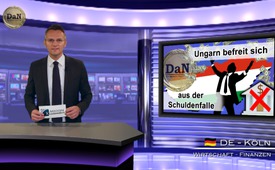 La Hongrie se libère du piège de la dette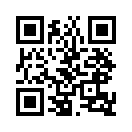 La banque centrale de Hongrie a effectué un remboursement anticipé d’un crédit du Fonds Monétaire International.
Le prêt faisait partie d’un plan de sauvetage international au point culminant de la crise financière de 2009. Dès 2011 le Premier Ministre hongrois Victor Orbán avait porté plainte devant la justice pénale contre les responsables de la braderie des biens hongrois que ceux-ci avaient organisée par le biais de la crise de la dette. C’était de sa part une déclaration de guerre contre la politique cynique des usuriers, qui ne veulent rien d’autre que l’endettement des peuples du monde, afin de pouvoir ainsi régner sur eux.La banque centrale de Hongrie a effectué un remboursement anticipé d’un crédit du Fonds Monétaire International.
Le prêt faisait partie d’un plan de sauvetage international au point culminant de la crise financière de 2009. Dès 2011 le Premier Ministre hongrois Victor Orbán avait porté plainte devant la justice pénale contre les responsables de la braderie des biens hongrois que ceux-ci avaient organisée par le biais de la crise de la dette. C’était de sa part une déclaration de guerre contre la politique cynique des usuriers, qui ne veulent rien d’autre que l’endettement des peuples du monde, afin de pouvoir ainsi régner sur eux.
En 2013 le président de la banque centrale de Hongrie avait invité la délégation du Fonds Monétaire International à fermer ses bureaux en Hongrie – ce qui a été réalisé en 2014. La banque nationale de Hongrie produit l’argent et elle l’attribue elle-même aux investissements et dépenses nécessaires de l’Etat.
Par conséquent les prêts ne passent plus par les banques aux taux usuriers, et le pays est libéré de la dette. Et ceci, bien que la Hongrie fasse partie de l’UE, mais sans avoir l’EURO pour monnaie. Bravo la Hongrie ! 
Hérodote disait à l’époque déjà :
« Le succès s’offre le plus souvent à ceux qui agissent de manière audacieuse, et pas à ceux qui veulent tout considérer et ne rien risquer. »de elpSources:SOURCES :

http://globalfire.tv/nj/13de/globalismus/ungarn_gesundet_mit_ns_wirtschaftspolitik.htm

https://de.wikipedia.org/wiki/UngarnCela pourrait aussi vous intéresser:#DaN-fr - Des autres nouvelles - www.kla.tv/DaN-frKla.TV – Des nouvelles alternatives... libres – indépendantes – non censurées...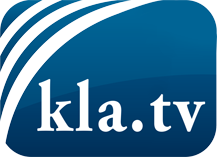 ce que les médias ne devraient pas dissimuler...peu entendu, du peuple pour le peuple...des informations régulières sur www.kla.tv/frÇa vaut la peine de rester avec nous! Vous pouvez vous abonner gratuitement à notre newsletter: www.kla.tv/abo-frAvis de sécurité:Les contre voix sont malheureusement de plus en plus censurées et réprimées. Tant que nous ne nous orientons pas en fonction des intérêts et des idéologies de la système presse, nous devons toujours nous attendre à ce que des prétextes soient recherchés pour bloquer ou supprimer Kla.TV.Alors mettez-vous dès aujourd’hui en réseau en dehors d’internet!
Cliquez ici: www.kla.tv/vernetzung&lang=frLicence:    Licence Creative Commons avec attribution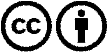 Il est permis de diffuser et d’utiliser notre matériel avec l’attribution! Toutefois, le matériel ne peut pas être utilisé hors contexte.
Cependant pour les institutions financées avec la redevance audio-visuelle, ceci n’est autorisé qu’avec notre accord. Des infractions peuvent entraîner des poursuites.